Learning and Growing with God by our Side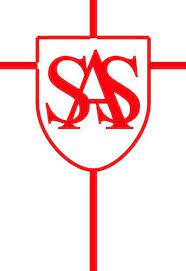 I am a Geographer - I am learning about different places, people and environments.GeographyProgression of SkillsEYFSGeographyProgression of SkillsEYFSGeographical Enquiry Geographical EnquiryI can find out about my school, my home and my town.I can use globes, simple maps, atlases, books and the internet to find out about different places.I can ask and answer simple questions about where I live and other places, e.g. What is the weather like in …?  The weather in … is…I can use Geographical vocabulary to talk about familiar places, places I have seen in books and on the internet.I am beginning to use Geographical vocabulary in child initiated learning e.g. in small world play and role play activities.I can talk about weather and Seasons.Location and directionDirection and locationI can use vocabulary near to, far away, next to, forwards, backwards, left and right to describe where things are.I am beginning to use compass directions North and South. Using and Understanding Maps Using MapsI can identify land and sea on maps and globes.I am beginning to identify familiar places on maps and globes, with support.I can identify the North and South Poles on maps and globes. Using and Understanding Maps Scale and distanceI can use near and far to describe locations.I can use bigger and smaller to describe different places. Using and Understanding Maps Map KnowledgeI can begin to identify significant places on maps and globes with support. Using and Understanding Maps Stlye of MapsI can use maps, globes and simple atlases.Creating maps Drawing MapsI am beginning to make simple maps and plans of real and imaginary places.VocabularyMap, globe, aerial photograph, home, holiday, journey, place, town, village, city, river, forest, woodland, river, lake, mountain, volcano, pond, town, city, village, North Pole, South Pole, near, far, forwards, backwards, left, right, turn, next to, land, sea, country, hot, cold, temperature, weather, Season